Español 3: Unidad 1 - Vocabulario AB: RelacionesPreguntas Personales¿Con qué frecuencia mientes a tus padres?¿A dónde sales con un novio o con un amigo?¿Te peleas con tus hermanos?¿Con quién discutes?¿En quién confías?¿Con quién tienes intereses comunes? ¿Con quién te diviertes? Español 3: Unidad 1 - Vocabulario AB: RelacionesLos sustantivosLos verbosLa amistadEl/la bisabuelo/aEl/la cuñado/aEl esposo/maridoLa esposa/mujerEl/la gemeloEl/la hermanastro/aEl/la hijastro/aLa madrastraEl matrimonioEl mellizoE/la medio/a hermano/aEl/la nieto/aEl padrastroLa parejaLos parientesLa relaciónEl/la sobrino/aEl/la suegro/aEl/la yerno/a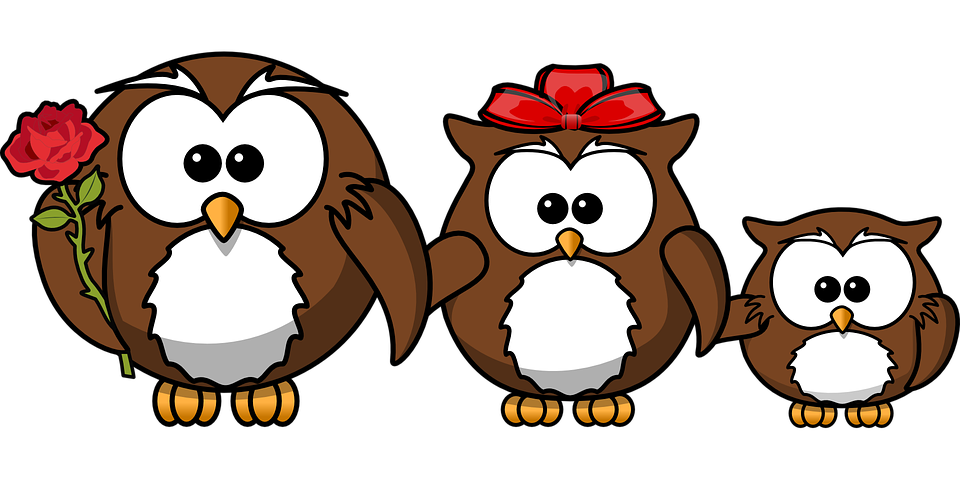 Confesar (e-ie)Confiar enContar con (o-ue)DiscutirDisfrutarDivertirse con (e-ie)Enojarse/enfadarseEntender (e-ie)/comprenderLlevarse (bien/mal) conLucharMentir (e-ie) Pelear(se)Salir conTener intereses comunesVenir (e-ie) Palabras de FrecuenciaSiempreNuncaA vecesApenasA menudoCon frecuenciaREPASO: la madre, el padre, el/la hijo/a, el/la hermano/a, el/la primo/a, el/la tío/a, el/la abuelo/a,el/la novio/aConmigoContigoLas emociones Los adjetivosLas frasesAgobiado/aAnimado/a/Emocionado/aAnsioso/aAvergonzado/aCeloso/aContento/aDisgustado/aDeprimido/aEnojado/aEstresado/aFrustrado/aOcupado/aOrgulloso/aPreocupado/aTranquilo/aTriste*Casado/a*Divorciado/a*Separado/a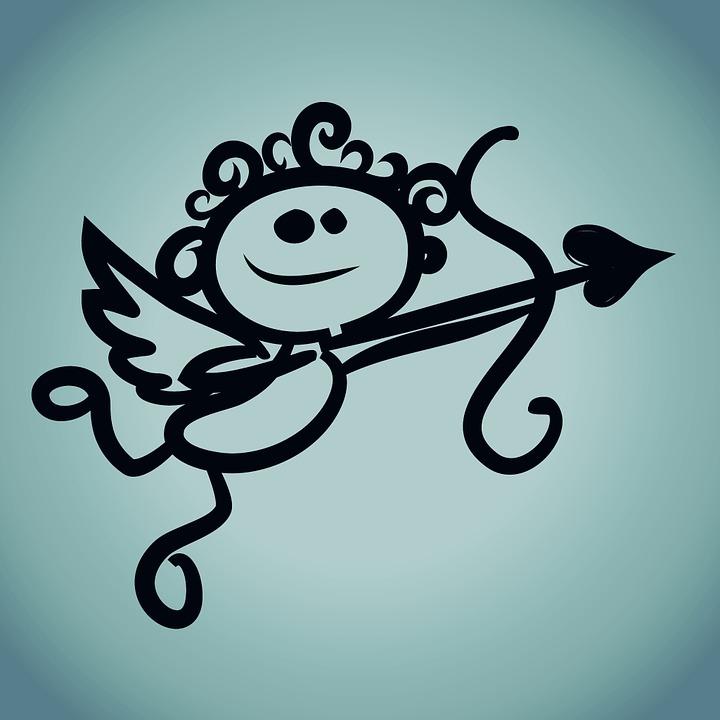 Abierto/aAmable/amigableArroganteAtractivo/aAyudableCallado/aCariñoso/aChismoso/aConfiableEducado/maleducadoEgoístaEncantador/aFalso/a(In)FielGenialGracioso/aGrosero/aHablador/aIrritante/molesto(Des)honesto/aLeal(In)maduro/aMetido/aMentiroso/aPegajoso/aPrecioso/aSensato/aSensible(In)seguro/aSolidarioSoltero/a             Tacaño/a                             VagoTerco/a                                VanidosoTe quieroTe amoTe adoroTe extraño/Te echo de menosEstoy enamorado/a de...Querido/a SaludosSinceramenteUn beso/besosUn abrazo/un fuerte abrazoCon cariño Mil graciasRepaso: serio, atlético, tímido, extrovertido, perezoso, interesante, guapo, simpático, antipático, cómico, trabajador, inteligente, activo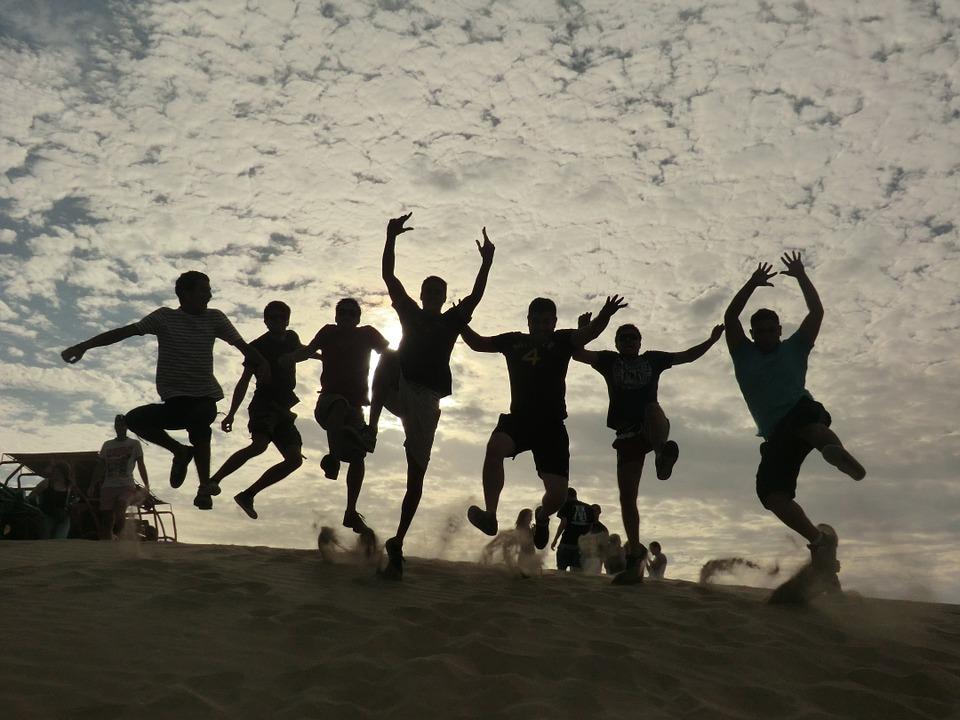 